Supplementary FileSupplementary MethodsImmunocytochemistry Hippocampal astrocytes on coverslips were fixed with 4% paraformaldehyde for 20 min at room temperature (RT), and then permeabilized and blocked with 10% normal goat serum in PBS containing 0.1% Triton X-100 at RT for 30 min. Cells were then incubated with a primary antibody against GFAP (#11051, 1:50, Immuno-Biological Laboratories, Gunma, Japan) in PBS containing 0.1% Triton X-100 and 1% normal goat serum at 4 °C for at least 12 h. After washing in PBS, cells were incubated with Alexa Fluor 555-conjugated goat anti-mouse secondary antibody (#A21422, 1:500; Thermo Fisher Scientific, Waltham, MA, USA) in the dark at RT for 1 h. Coverslips were mounted onto glass slides with DAPI-Fluoromount G (SouthernBiotech, Birmingham, AL, USA). Fluorescence images were obtained using a laser scanning confocal microscope (LSM 700; Carl Zeiss, Oberkochen, Germany) equipped with a 40× lens objective.Supplementary Table S1. The primer sequences used for real-time PCRSupplementary Table S2. Primer sequences used for non-quantitative PCR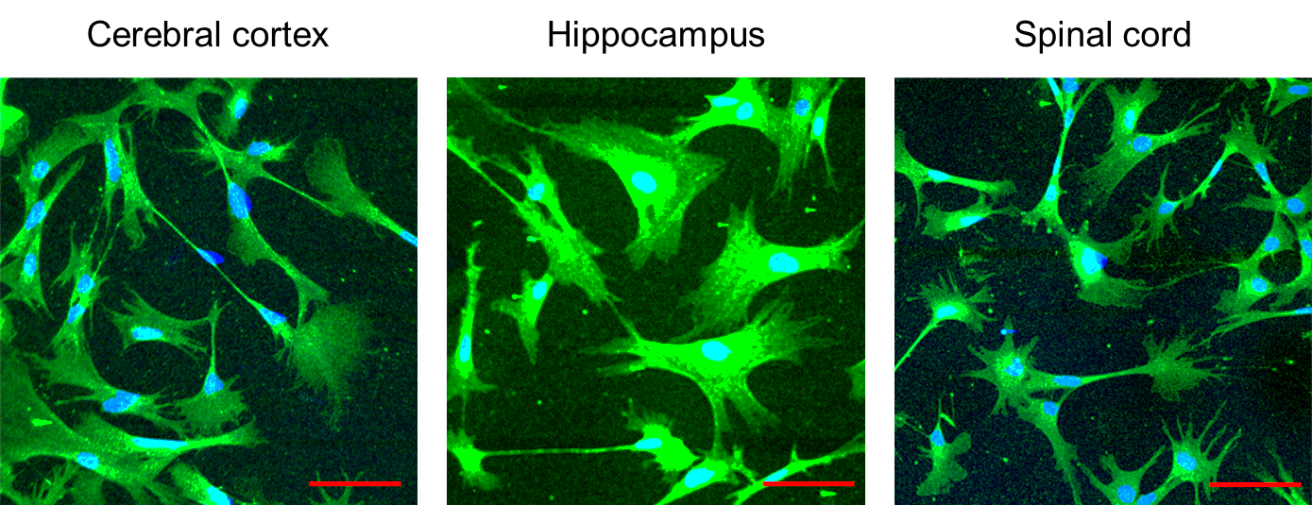 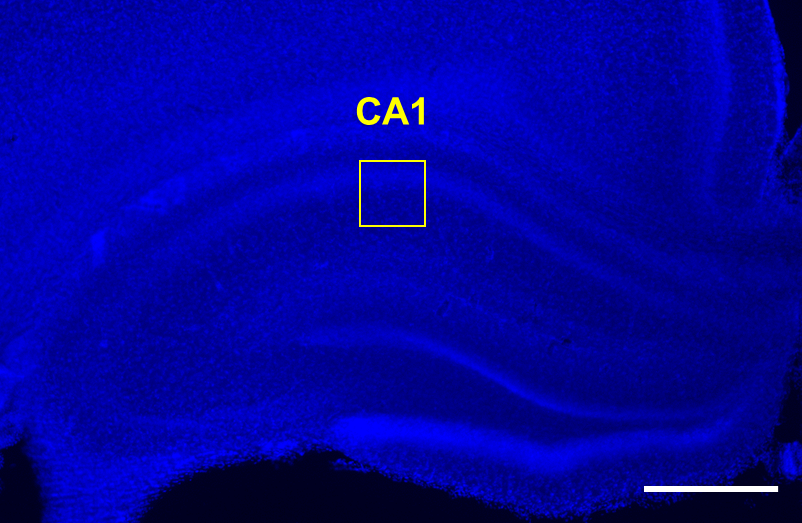 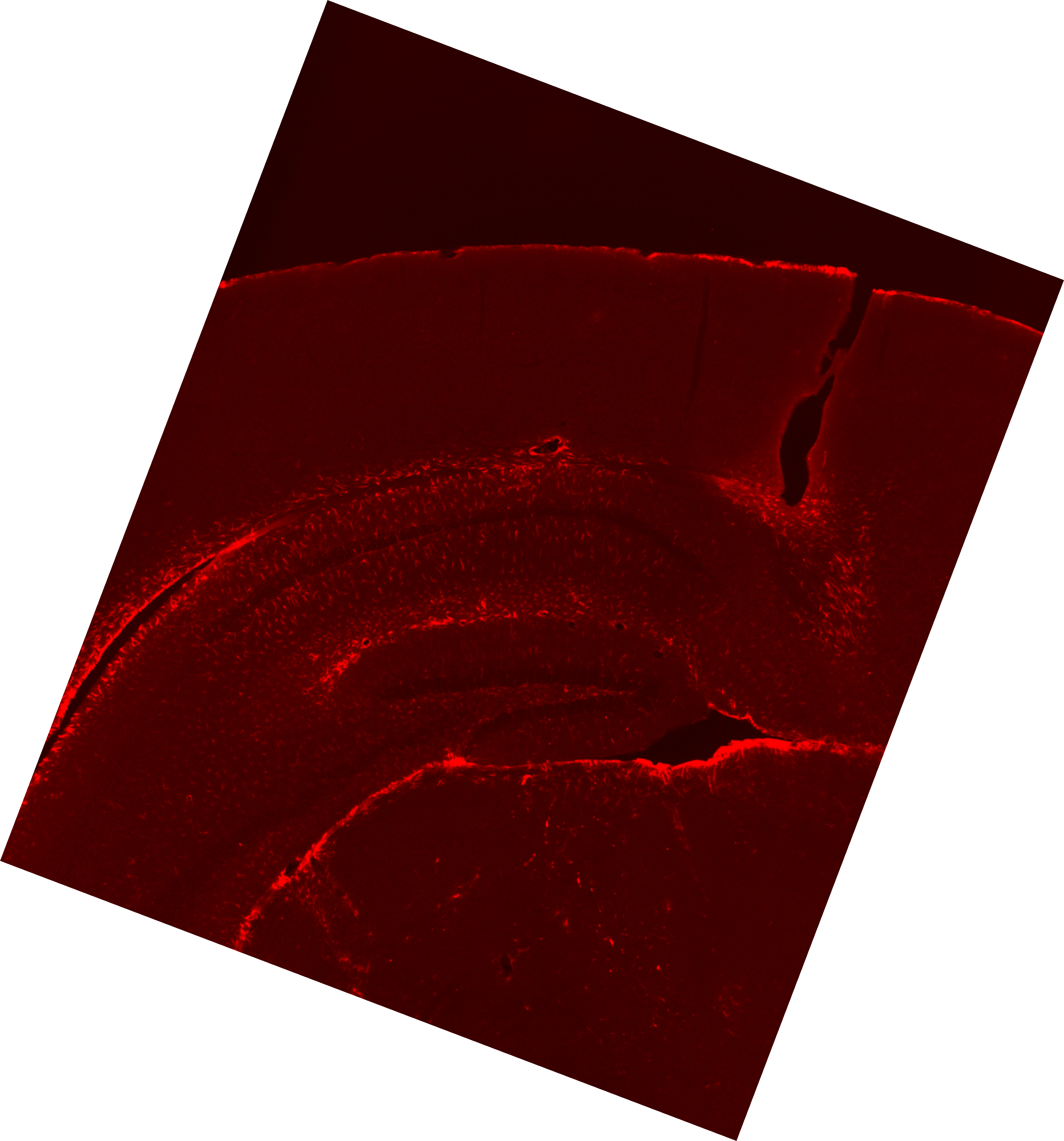 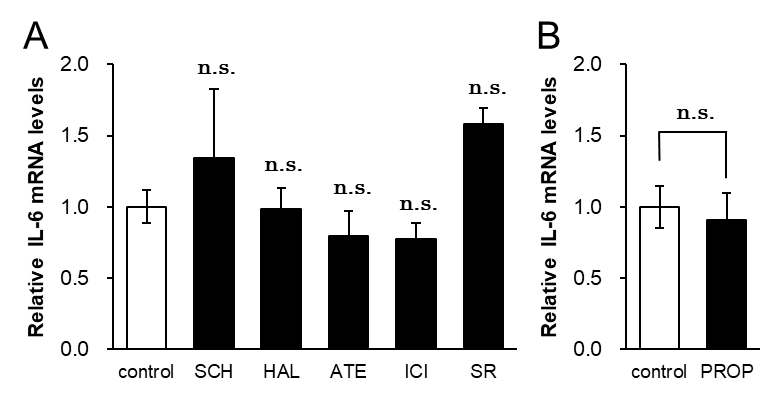 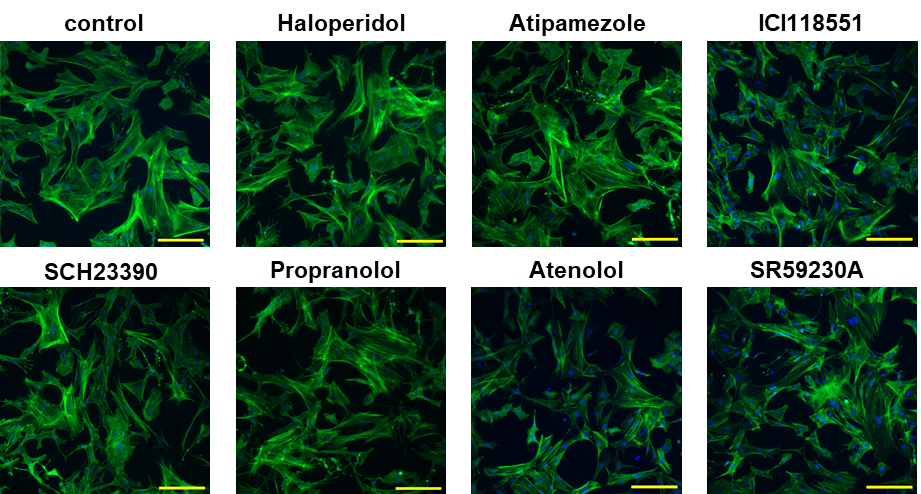 Target geneProductsize(bp)Annealing temperature(°C)GenBank accession No.Sequence(upper: sense; lower: antisense)interleukin 614561NM_0125895'-GATTGTATGAACAGCGATGATGC-3'interleukin 614561NM_0125895'-AGAAACGGAACTCCAGAAGACC-3'interleukin 1beta15063NM_0315125'-TTGCTTCCAAGCCCTTGACT-3'interleukin 1beta15063NM_0315125'-CTCCACGGGCAAGACATAGG-3'tumor necrosis factor12563NM_0126755'-CATGAGCACGGAAAGCATGA-3'tumor necrosis factor12563NM_0126755'-CCACGAGCAGGAATGAGAAGA-3'brain-derived　neurotrophic factor5563NM_0012706385'-GGCCCAACGAAGAAAACCAT-3'brain-derived　neurotrophic factor5563NM_0012706385'-AGCATCACCCGGGAAGTGT-3'nerve growth factor11561NM_0012770555'-CAACAGGACTCACAGGAGCA-3'nerve growth factor11561NM_0012770555'-GTCCGTGGCTGTGGTCTTAT-3'fibroblast growth factor 216563NM_0193055'-ATCACTTCGCTTCCCGCA-3'fibroblast growth factor 216563NM_0193055'-TTTGACGTGTGGGTCGCT-3'glyceraldehyde-3-phosphate dehydrogenase7461NM_0170085'-GCAAGAGAGAGGCCCTCAG-3'glyceraldehyde-3-phosphate dehydrogenase7461NM_0170085'-TGTGAGGGAGATGCTCAGTG-3'Target geneProductsize(bp)Annealing temperature(°C)GenBank accession No.Sequence(upper: sense; lower: antisense)dopamine receptor D113668NM_0125465'-GTCTGTCCTTATATCCTTCATCCC-3'dopamine receptor D113668NM_0125465'-ATACGTCCTGCTCAACCTTG-3'dopamine receptor D214164NM_0125475'-TGCCATTGTTCTCGGTGTGTTC-3'dopamine receptor D214164NM_0125475'-TTGACGGCACTGTTGACATAGC-3'dopamine receptor D327068NM_0171405'-TCTGCTCCATCTCCAACCCTGA-3'dopamine receptor D327068NM_0171405'-TGTGCTCCATTTGTCCTGTGGC-3'dopamine receptor D415168NM_0129445'-GGTGCTGGTGTTGCCTCTCTTTG-3'dopamine receptor D415168NM_0129445'-AGCCACAAACCTGTCCACGCTG-3'dopamine receptor D519268NM_0127685'-CGTGGAGCCTATGAACCTGACC-3'dopamine receptor D519268NM_0127685'-GCTGACACAAGGGAAGCCAGTC-3'adrenoceptor 
beta 124860NM_0127015'-GCTCTGGACTTCGGTAGACG-3'adrenoceptor 
beta 124860NM_0127015'-ACTTGGGGTCGTTGTAGCAG-3'adrenoceptor 
beta 220860NM_0124925'-AGCCACCTACGGTCTCTGAA-3'adrenoceptor 
beta 220860NM_0124925'-GTCCCGTTCCTGAGTGATGT-3'adrenoceptor 
beta 315060NM_0131085'-TCGTCTTCTGTGCAGCTACG-3'adrenoceptor 
beta 315060NM_0131085'-ATGGTCCTTCATGTGGGAAA-3'beta-actin28060NM_0311445'-TGTCACCAACTGGGACGATA-3'beta-actin28060NM_0311445'-ACCCTCATAGATGGGCACAG-3'